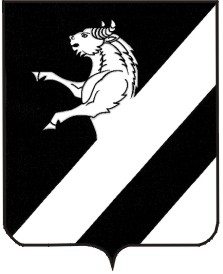 ИНФОРМАЦИОННЫЙ ЛИСТ«СЕЛЬСКИЕ ВЕСТИ»Издание администрации Тарутинского сельсовета Ачинского района Красноярского края06 июня 2014г.                             п. Тарутино                                                         №  7КРАСНОЯРСКИЙ КРАЙАЧИНСКИЙ РАЙОНАДМИНИСТРАЦИЯ ТАРУТИНСКОГО СЕЛЬСОВЕТАП О С Т А Н О В Л Е Н И Е20.06.2014                                                                                         № 49-П        О внесении изменений в постановление №67-п от 14.10.2013 г «Об утверждении муниципальной программы Тарутинского сельсовета «Защита населения и территории Тарутинского сельсоветаот чрезвычайных ситуаций природного и техногенного характера на 2014-2016гг»           С целью осуществления финансовой и бюджетной политики в Тарутинском сельсовете руководствуясь ст. 179 Бюджетного кодекса Российской Федерации, ст.14 Федерального закона от 06.10.2003 г. № 131-ФЗ «Об общих принципах организации местного самоуправления в Российской Федерации», Постановлением Администрации Тарутинского сельсовета от 15.08.2013 № 50 - П «Об утверждении Порядка принятия решений о разработке муниципальных  программ Тарутинского сельсовета, их формировании и реализации», распоряжением Администрации Тарутинского сельсовета от 15.08.2013 № 60-Р «Об утверждении перечня муниципальных программ Тарутинского сельсовета»,  и  ст. 30 Устава Тарутинского сельсовета, ПОСТАНОВЛЯЮ:	1. Внести в Постановление от 14.10.2013 №67-П «Об утверждении муниципальной программы Тарутинского сельсовета «Защита населения и территории Тарутинского сельсовета от чрезвычайных ситуаций природного и техногенного характера» согласно приложению.	2. Контроль за исполнением постановления оставляю за собой.	3. Постановление  вступает в силу в день, следующий за днем его официального опубликования в  информационном листе «Сельские вести» и подлежит размещению на официальном сайте Тарутинского сельсовета - http://tarutino.bdu.su/ . Глава Тарутинского сельсовета                                                     В.А. Потехин   Муниципальная программа«Защита населения и территории Тарутинского сельсовета от чрезвычайных ситуаций природного и техногенного характера»1. Паспортмуниципальной программы «Защита населения территории Тарутинского сельсовета от чрезвычайных ситуаций природного и техногенного характера»2. Характеристика текущего состояния соответствующей сферы с указанием основных показателей социально-экономического развития сельсовета и анализ социальных, финансово-экономических и прочих рисков реализации программыЦели государственной политики в сфере защиты населения территории Тарутинского  сельсовета от чрезвычайных ситуаций природного и техногенного характера  определены в Программе  социально-экономического развития Тарутинского сельсовета на период до 2020 года, утвержденной Решением Тарутинского сельского Совета депутатов от  28.01.2011 №7а-П; Федерального закона от 06.10.2003г №131-ФЗ «Об общих принципах организации местного самоуправления в Российской Федерации»,   Федеральными законами от 06.03.2006 года №35-ФЗ «О противодействию терроризму», от 25 .07.2002г№114-Фз «О противодействии экстремистской деятельности», от 21.12.1994г №69-ФЗ «О пожарной безопасности», от 21.09.1997г №117-ФЗ «О безопасности гидротехнических сооружений», иным действующим законодательством РФ; Решением Тарутинского сельского Совета депутатов от 21.09.2010 № 57-153Р «Об утверждении Положения об участии в профилактике терроризма и экстремизма, а также минимизации и (или) ликвидации последствий проявления терроризма и экстремизма на территории муниципального образования Тарутинский сельсовет»; Решением Тарутинского сельского Совета депутатов от 19.10.2007 №25-81Р Об утверждении Положения «Об обеспечении первичных мер пожарной безопасности на территории Тарутинского сельсовета»; Решением Тарутинского сельского Совета депутатов от 08.12.2010г. №3-15Р «О Положении, о порядке владения пользования муниципальной собственностью». Уставом Тарутинского сельсовета.Цель программы – создание эффективной системы защиты населения и территорий поселения от чрезвычайных ситуаций  и техногенного характера, оповещения населения.Разработка и реализация Программы позволит комплексно подойти к решению задач на территории сельсовета о защите населения от чрезвычайных ситуаций природного и техногенного характера,  более эффективно использовать финансовые и материальные ресурсы бюджетов всех уровней. 3. Приоритеты и цели социально-экономического развития 
в соответствующей сфере, описание основных целей и задач программы, прогноз развития соответствующей сферы3.1. Приоритеты государственной политики в сфере реализации Программы К приоритетным направлениям реализации Программы в защите населения от чрезвычайных ситуаций природного и техногенного характера относятся :Реализация первичных мер пожарной безопасности населенных пунктов, проведение противопожарной пропаганды среди населения, защита населенных пунктов от вредного воздействия вод, недопущение проявлений терроризма и экстремизма на территории поселения, защита жизни граждан от террористических и экстремистских актов. 4. Механизм реализации отдельных мероприятий Программы Решение задач Программы достигается реализацией подпрограмм, реализация отдельных мероприятий не предусмотрена.Организационные, экономические и правовые механизмы, необходимые для эффективной реализации мероприятий подпрограмм; последовательность выполнения мероприятий подпрограмм; представлены в подпрограммах Программы.5. Прогноз конечных результатов программы, характеризующих целевое состояние (изменение состояния) уровня и качества жизни населения, социальной сферы, экономики, степени реализации других общественно значимых интересов и потребностей в соответствующей сфере на территории сельсоветаПрограмма	 полностью соответствует приоритетам социально-экономического развития Тарутинского  сельсовета на среднесрочную перспективу. Реализация Программы направлена на:осуществление мероприятий по предупреждению и ликвидации чрезвычайных ситуаций и их последствий, выполнение мероприятий по противопожарной пропаганде, недопущение наличия элементов экстремистской направленности на территории поселения.Перечень целевых показателей и показателей результативности Программы с расшифровкой плановых значений по годам ее реализации представлены в приложении № 1 к Программе, значения целевых показателей на долгосрочный период представлены в приложении № 2 к Программе. 6. Перечень подпрограмм с указанием сроков их реализации 
и ожидаемых результатовПрограмма включает 3 подпрограмм, реализация мероприятий которых в комплексе призвана обеспечить достижение цели и решение программных задач:Подпрограмма 1 «Обеспечение защиты населения при выходе из строя гидротехнических сооружений, расположенных на территории Тарутинского сельсовета;Подпрограмма 2 «Обеспечение первичных мер пожарной безопасности на территории Тарутинского сельсовета»;Подпрограмма 3 «Профилактика терроризма и экстремизма на территории  сельсовета».Реализация мероприятий подпрограмм позволит достичь в 2014 - 2016 годах следующих результатов:по подпрограмме 1 «Обеспечение защиты населения при выходе из строя гидротехнических сооружений, расположенных на территории Тарутинского сельсовета» по подпрограмме 2 «Обеспечение первичных мер пожарной безопасности на территории Тарутинского сельсовета»:	Снижение количества пожаров на территории населенных пунктов (%)	Оборудование минерализованных защитных противопожарных полос 17 (га)	Количество обследованных гидротехнических сооружений (кол-во)	Количество гидротехнических сооружений, оформленных в собственностьпо подпрограмме 3 «Профилактика терроризма и экстремизма на территории  сельсовета»:	Число зарегистрированных нарушений общественного порядка экстремистского характераЧисло общественных или религиозных объединений, склонных к проявлениям  терроризма и экстремизма.7. Информация о распределении планируемых расходов по отдельным мероприятиям Программы, подпрограммамИнформация о распределении планируемых расходов по подпрограммам и мероприятиям подпрограмм, с указанием главных распорядителей средств сельского бюджета, а также по годам реализации Программы представлена в приложении № 4 к Программе.8. Информация об объеме бюджетных ассигнований, направленных на реализацию научной, научно-технической и инновационной деятельностиРеализация научной, научно-технической и инновационной деятельности в рамках Программы не предусмотрено.9. Информация о ресурсном обеспечении и прогнозной оценке расходов на реализацию целей программы 	Объем бюджетных ассигнований на реализацию Программы составляет всего 1778,889 тыс. рублей, в том числе по годам:	в 2014 году всего 792,963 тыс. рублей;	 в 2015 году всего 592,963 тыс. рублей;	в 2016 году всего 592,963 тыс. рублей.Ресурсное обеспечение и прогнозная оценка расходов на реализацию целей Программы с учетом источников финансирования, в том числе по уровням бюджетной системы, представлено в приложении № 5 к ПрограммеСЕЛЬСКИЕ ВЕСТИУчредитель: Администрация Тарутинского  сельсоветаАдрес издателя: Ачинский район, п. Тарутино, ул. Трактовая, 34аТел.: 90-280, 90-253Тираж 30 экз. Распространяется бесплатноНаименование муниципальной программыЗащита населения и территории Тарутинского сельсовета от чрезвычайных ситуаций природного и техногенного характера (далее - Программа)Защита населения и территории Тарутинского сельсовета от чрезвычайных ситуаций природного и техногенного характера (далее - Программа)Основание для разработки муниципальной программыФедеральный закон РФ от 06.10.2003 №131-ФЗ «Об общих принципах организации местного самоуправления в Российской Федерации»;постановление администрации Тарутинского сельсовета от 15.08.2013 № 67а-П «Об утверждении Порядка принятия решений о разработке государственных программ, их формировании и реализации»;Распоряжение администрации Тарутинского сельсовета от 15.08.2013 № 34-Р «Об утверждении перечня муниципальных программ Тарутинского сельсовета»Федеральный закон РФ от 06.10.2003 №131-ФЗ «Об общих принципах организации местного самоуправления в Российской Федерации»;постановление администрации Тарутинского сельсовета от 15.08.2013 № 67а-П «Об утверждении Порядка принятия решений о разработке государственных программ, их формировании и реализации»;Распоряжение администрации Тарутинского сельсовета от 15.08.2013 № 34-Р «Об утверждении перечня муниципальных программ Тарутинского сельсовета»Муниципальный заказчик программыАдминистрация Тарутинского сельсовета Ачинского района Красноярского краяАдминистрация Тарутинского сельсовета Ачинского района Красноярского краяСоисполнители  ПрограммыСоисполнители  ПрограммыПодпрограммы ПрограммыПодпрограммы ПрограммыПодпрограмма:1. «Обеспечение защиты населения при выходе из строя гидротехнических сооружений, расположенных на территории Тарутинского сельсовета 2. «Обеспечение первичных мер пожарной безопасности на территории Тарутинского сельсовета»3. «Профилактика терроризма и экстремизма на территории  сельсоветаЦели ПрограммыЦели ПрограммыПовышение уровня правовой культуры, подготовленность к жизнеобеспечению населения пострадавшего от чрезвычайных ситуацийЗадачи ПрограммыЗадачи ПрограммыОбеспечение мероприятий в сфереповышения безопасности ГТС ипредотвращение вредного воздействия вод 2. Реализация мероприятий по первичным мерам пожарной безопасности.3. Усиление информационно-пропагандистской деятельности, направленной на противодействие терроризму и экстремизму.Целевые показатели и показатели результативности Программы Целевые показатели и показатели результативности Программы Снижение количества пожаров на территории населенных пунктов (%)Оборудование минерализованных защитных противопожарных полос (га)Количество обследованных гидротехнических сооружений (кол-во)Количество гидротехнических сооружений, оформленных в собственностьЧисло зарегистрированных нарушений общественного порядка экстремистского характераЧисло общественных или религиозных объединений, склонных к проявлениям  терроризма и экстремизма Сроки и этапы реализации ПрограммыСроки и этапы реализации Программы2014-2016 годыРесурсное обеспечение ПрограммыРесурсное обеспечение ПрограммыОбъем бюджетных ассигнований на реализацию Программы составляет всего 1778,889 тыс. рублей, в том числе по годам:в 2014 году всего 792,963 тыс. рублей;в 2015 году всего 592,963 тыс. рублей;в 2016 году всего 592,963 тыс. рублей. Перечень объектов капитального строительстваПеречень объектов капитального строительства